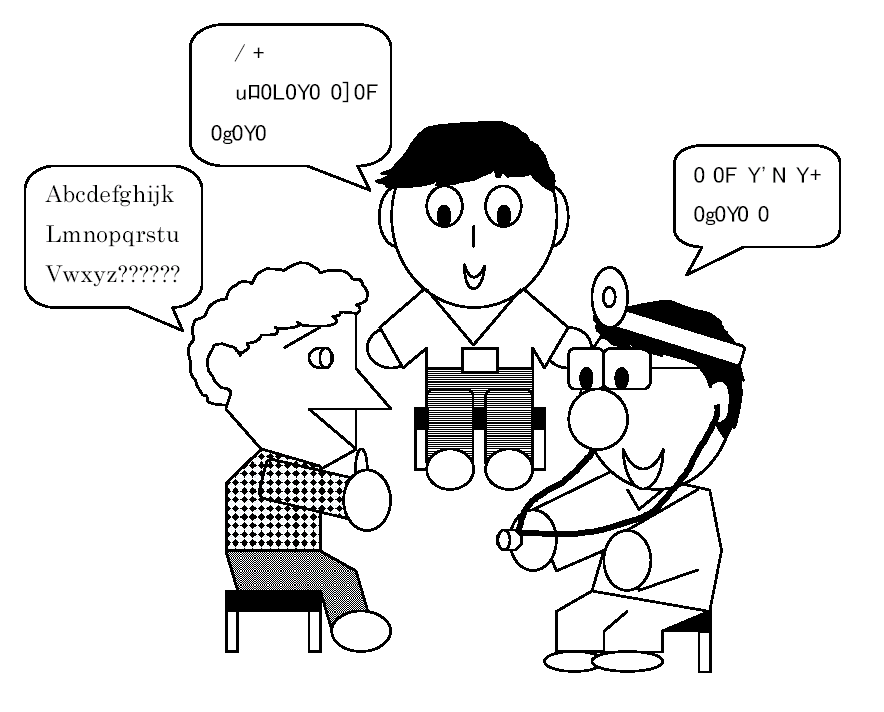 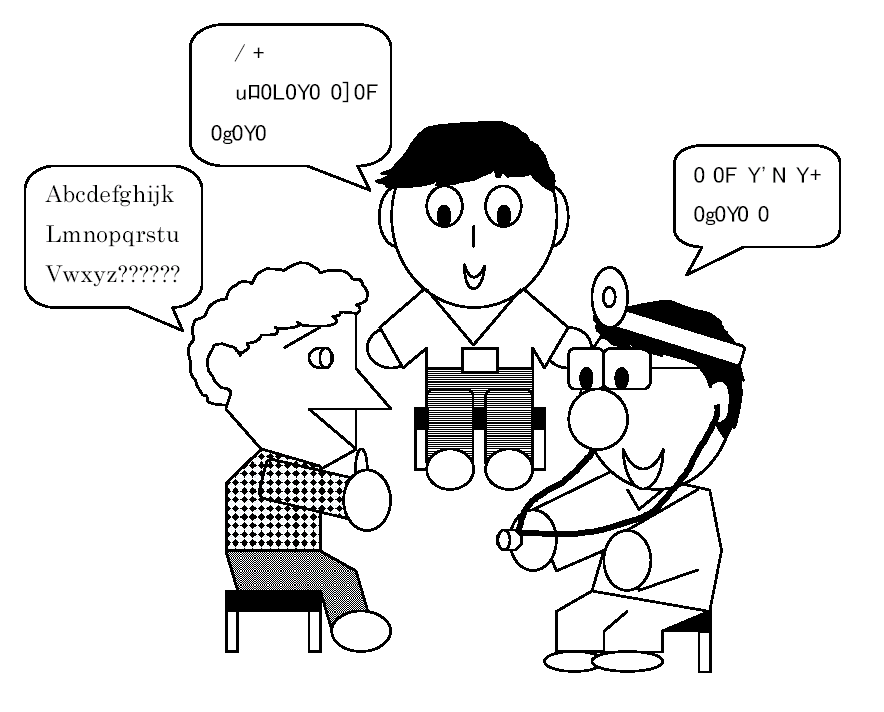 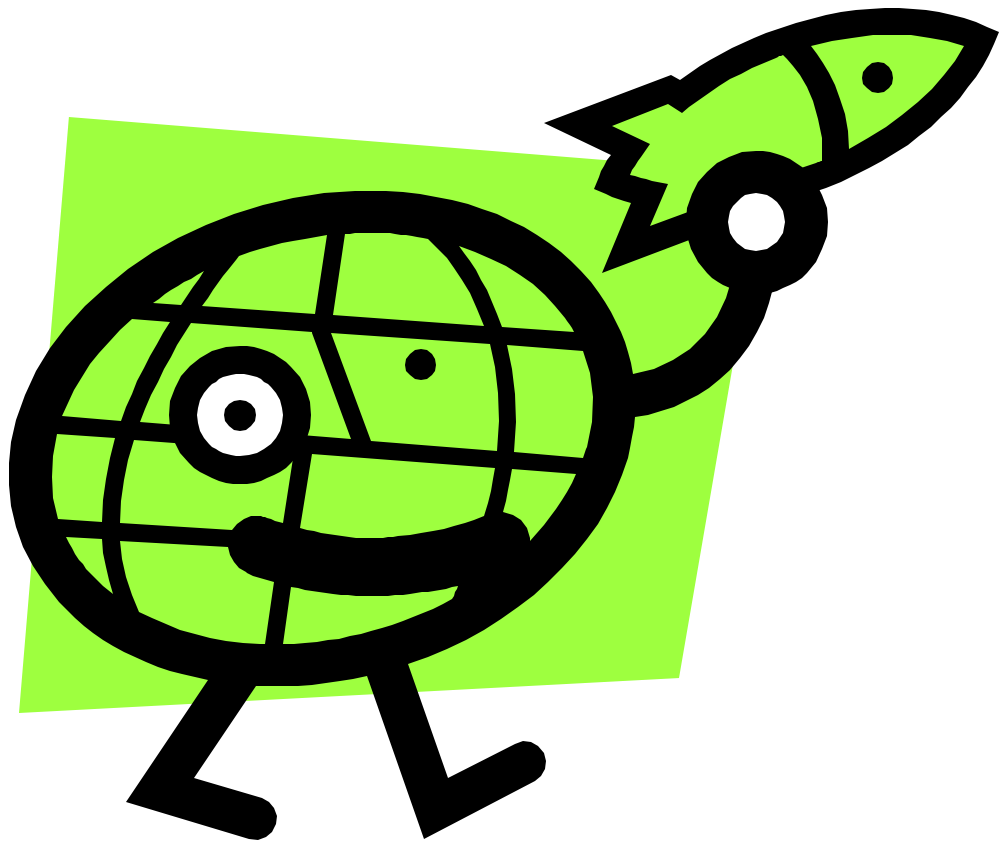 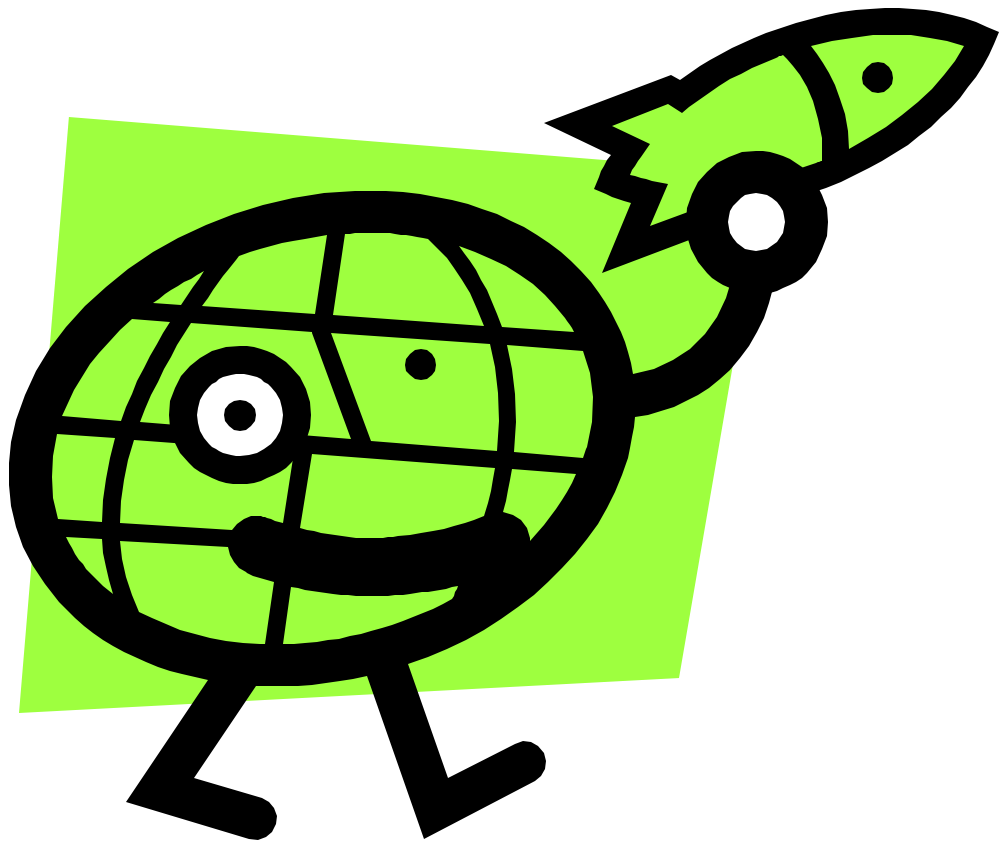 Questionário para a inscrição de voluntário para o entendimento da cultura japonesa・para o conhecimento internacionalO pedido do serviço de um voluntário para o entendimento da cultura japonesa e para o conhecimento internacional será realizado tendo como base as respostas deste questionário e as condições requeridas pelo solicitante. Será dado prioridade aos voluntários que estiverem com as inscrições regulamentadas.Caso haja qualquer alteração nos dados registrados, favor notificar a Associação de Intercâmbio Internacional da Província de Kagawa.Questionário para a inscrição de voluntário para o entendimento da cultura japonesa・para o conhecimento internacionalO pedido do serviço de um voluntário para o entendimento da cultura japonesa e para o conhecimento internacional será realizado tendo como base as respostas deste questionário e as condições requeridas pelo solicitante. Será dado prioridade aos voluntários que estiverem com as inscrições regulamentadas.Caso haja qualquer alteração nos dados registrados, favor notificar a Associação de Intercâmbio Internacional da Província de Kagawa.Questionário para a inscrição de voluntário para o entendimento da cultura japonesa・para o conhecimento internacionalO pedido do serviço de um voluntário para o entendimento da cultura japonesa e para o conhecimento internacional será realizado tendo como base as respostas deste questionário e as condições requeridas pelo solicitante. Será dado prioridade aos voluntários que estiverem com as inscrições regulamentadas.Caso haja qualquer alteração nos dados registrados, favor notificar a Associação de Intercâmbio Internacional da Província de Kagawa.Questionário para a inscrição de voluntário para o entendimento da cultura japonesa・para o conhecimento internacionalO pedido do serviço de um voluntário para o entendimento da cultura japonesa e para o conhecimento internacional será realizado tendo como base as respostas deste questionário e as condições requeridas pelo solicitante. Será dado prioridade aos voluntários que estiverem com as inscrições regulamentadas.Caso haja qualquer alteração nos dados registrados, favor notificar a Associação de Intercâmbio Internacional da Província de Kagawa.Questionário para a inscrição de voluntário para o entendimento da cultura japonesa・para o conhecimento internacionalO pedido do serviço de um voluntário para o entendimento da cultura japonesa e para o conhecimento internacional será realizado tendo como base as respostas deste questionário e as condições requeridas pelo solicitante. Será dado prioridade aos voluntários que estiverem com as inscrições regulamentadas.Caso haja qualquer alteração nos dados registrados, favor notificar a Associação de Intercâmbio Internacional da Província de Kagawa.Questionário para a inscrição de voluntário para o entendimento da cultura japonesa・para o conhecimento internacionalO pedido do serviço de um voluntário para o entendimento da cultura japonesa e para o conhecimento internacional será realizado tendo como base as respostas deste questionário e as condições requeridas pelo solicitante. Será dado prioridade aos voluntários que estiverem com as inscrições regulamentadas.Caso haja qualquer alteração nos dados registrados, favor notificar a Associação de Intercâmbio Internacional da Província de Kagawa.KatakanaNacionalidadeSexoData de nac.Nome completo（sobrenome）　　　　　　（nome）（sobrenome）　　　　　　（nome）□M□F①Para quem deseja   ser voluntário para o entendimento da cultura japonesaTema①Para quem deseja   ser voluntário para o entendimento da cultura japonesaConteúdo＊Descreva resumidamente as palestras e/ou as atividades que poderá realizar.＊Descreva resumidamente as palestras e/ou as atividades que poderá realizar.＊Descreva resumidamente as palestras e/ou as atividades que poderá realizar.＊Descreva resumidamente as palestras e/ou as atividades que poderá realizar.②Para quem deseja  ser voluntário para o conheicmento internacionalTema②Para quem deseja  ser voluntário para o conheicmento internacionalPaís escolhido②Para quem deseja  ser voluntário para o conheicmento internacionalConteúdo＊Descreva resumidamente as palestras e/ou as atividades que poderá realizar.＊Descreva resumidamente as palestras e/ou as atividades que poderá realizar.＊Descreva resumidamente as palestras e/ou as atividades que poderá realizar.＊Descreva resumidamente as palestras e/ou as atividades que poderá realizar.②Para quem deseja  ser voluntário para o conheicmento internacionalQualificações・experiência de ensino＊Preencha de forma específica.＊Preencha de forma específica.＊Preencha de forma específica.＊Preencha de forma específica.③Sobre sua proficiência na língua estrangeira＊Se pode falar em língua diferente da japonesa, preencha este espaço também.＊Fez a inscrição para o voluntário intérprete? Ou fará?　（□sim　　　□não）　Língua__________ （É sua língua natal?　□sim　□não）（qualificação, certificados）＊Descreva os certificados que possui, como o TOEIC, exame de proficiência, etc.＊Se sua língua natal não é a japonesa, escreva os certificados que possui com relação ao idioma japonês.（período de estadia no estrangeiro, experiência como tradutor, etc.）＊Fez a inscrição para o voluntário intérprete? Ou fará?　（□sim　　　□não）　Língua__________ （É sua língua natal?　□sim　□não）（qualificação, certificados）＊Descreva os certificados que possui, como o TOEIC, exame de proficiência, etc.＊Se sua língua natal não é a japonesa, escreva os certificados que possui com relação ao idioma japonês.（período de estadia no estrangeiro, experiência como tradutor, etc.）＊Fez a inscrição para o voluntário intérprete? Ou fará?　（□sim　　　□não）　Língua__________ （É sua língua natal?　□sim　□não）（qualificação, certificados）＊Descreva os certificados que possui, como o TOEIC, exame de proficiência, etc.＊Se sua língua natal não é a japonesa, escreva os certificados que possui com relação ao idioma japonês.（período de estadia no estrangeiro, experiência como tradutor, etc.）＊Fez a inscrição para o voluntário intérprete? Ou fará?　（□sim　　　□não）　Língua__________ （É sua língua natal?　□sim　□não）（qualificação, certificados）＊Descreva os certificados que possui, como o TOEIC, exame de proficiência, etc.＊Se sua língua natal não é a japonesa, escreva os certificados que possui com relação ao idioma japonês.（período de estadia no estrangeiro, experiência como tradutor, etc.）＊Fez a inscrição para o voluntário intérprete? Ou fará?　（□sim　　　□não）　Língua__________ （É sua língua natal?　□sim　□não）（qualificação, certificados）＊Descreva os certificados que possui, como o TOEIC, exame de proficiência, etc.＊Se sua língua natal não é a japonesa, escreva os certificados que possui com relação ao idioma japonês.（período de estadia no estrangeiro, experiência como tradutor, etc.）